CÂMARA MUNICIPAL DE SANTA BRANCA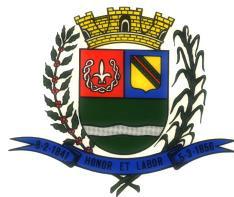 www.camarasantabranca.sp.gov.brEDER DE ARAÚJO SENNA, PRESIDENTE DA CÂMARA MUNICIPAL DE SANTA BRANCA,FAÇO SABER QUE A CÂMARA MUNICIPAL APROVOU E EU PROMULGO O SEGUINTE DECRETO LEGISLATIVO:-= DECRETO LEGISLATIVO Nº 02, DE 31 DE OUTUBRO DE 2017 =Aprova  as  Contas da  Prefeitura  Municipalde Santa Branca, referentes	ao	exercíciode 2015.A CÂMARA MUNICIPAL DE SANTA BRANCA, usando das atribuições que lhe são conferidas pelos artigos 31 e seus parágrafos da Constituição Federal e 12, inciso XIII da Lei Orgânica do Município,Considerando o julgamento das Contas da Prefeitura Municipal de Santa Branca, referentes ao exercício de 2015 (Processo TC-2615/026/15), ocorrido na 28ª Sessão Ordinária da presente Legislatura, realizada em 16 de outubro de 2017,D E C R E T A :Art. 1º Ficam aprovadas as Contas da Prefeitura Municipal de Santa Branca, referentes ao exercício de 2015.Art. 2º Este Decreto Legislativo entrará em vigor na data de sua publicação, revogadas as disposições em contrário.Câmara Municipal de Santa Branca, em 31 deoutubro de 2017.EDER DE ARAÚJO SENNAPRESIDENTE DA CÂMARARegistrado na Diretoria Geral e afixado no Quadro de Avisos da Câmara Municipal de Santa Branca.PAULO SÉRGIO DE OLIVEIRADIRETOR GERALCaixa Postal nº 30 – CEP 12.380-000 – tel. (12) 3972-0322 – cmstbr@uol.com.br. - Santa Branca – SP.